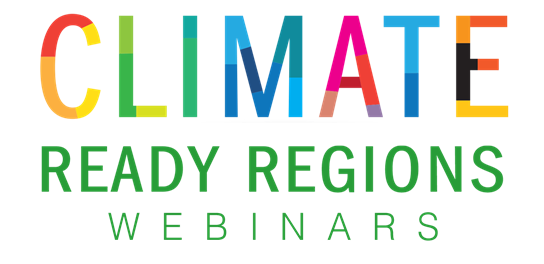 SA Climate Ready Regions Webinars June 2020SA Regional Perspective 3.30pm Thursday 25 Junehttps://zoom.us/webinar/register/WN_pJnfOOJqT5OeGYOwm39LWAThis webinar will bring together three great SA academics and practitioners delivering practical outcomes in the field of regional development and climate change action and resilience. Presenters:Anne Moroney – Topic “Getting traction on the ground with climate change action”. Anne is CEO of Regional Development Australia for the areas of Barossa, Light, Gawler and Adelaide Plains. With a background in commercial and corporate law and relevant qualifications in Law, Economics, Business, Economic Development, Corporate Governance and Mediation, Anne has particular interest in the systems that contribute to regional wellbeing:  economic social and natural.   Under her leadership and the inspiration of Andrew Fearne, Thinker in Residence on Sustainable Food and Wine Value Chains,  the Barossa and Light Regional Development Board (predecessor of RDA BGLAP) negotiated the first regionally based sector agreement.  Ambitious as it was, it was not the first signed, but it did lead the way for regionally based sector agreements and the climate change action has been delivered in many ways.Dr Melissa Nursey-Bray - Topic “Community adaptation to climate change” Melissa is an Associate Professor in the Department of Geography, Environment and Population and Convenor of the Adaptation, Community Environment program at the University of Adelaide. her work explores on the relationship between people and the environment and the ways in which  communities can become engaged on environmental issues and decision making. She has worked with Indigenous, ports, local government, and fishing communities. Her current work focusses on community adaptation to climate change. Dr Kristine Peters - Topic “Capacity building to develop resilient communities.” Kristine has worked in the field of regional development, organisational change and strategic planning for over 25 years, with a strong focus on building the capacity of regional communities. She ran the very successful Community Builders and Building Positive Rural Futures program for more than a decade and used this as the basis for the Brighter Futures program – codesigned with the Department of Human Services – which has been delivering successful community projects in the Mid North since 2017. Kristine is Chair of the Hallett Community and Sports Association, which has attracted $1m in grant funds for a community of 250 people and is the long standing Chair of the Adelaide Business Hub which has been recognised as the World’s Best Small Business Incubator. Kristine started her company KPPM Strategy in 1994 and has been flat out ever since. She has a Diploma of Teaching (1978), a Master of Business Administration (1994) and a PhD (2013) and is a Research Adjunct at the University of South Australia and Adelaide University. Held in partnership with the Adaptation Practitioners Network who share and showcase climate resilience work being undertaken across South Australia.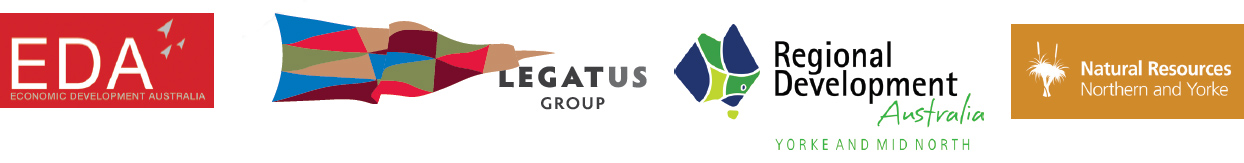 